                                  Утверждено:                                                                                              Генеральный директор                                                                                     государственного                                                                                                                                       автономного учреждения                                                                                                            Свердловской области                                                                                                         «Екатеринбург Арена»                                                                                  ____________ Е.С. Нохрин                                          «27» октября 2023 годаДОКУМЕНТАЦИЯпо проведению открытого аукциона в электронной форме на право заключения сроком на 3 (три) года договора аренды нежилых помещений -1 этажа № А.0.143, А.0.146 и 2 этажа № А.2.056-А.2.058, А.2.058а, А.2.061, А.2.062, А.2.067-А.2.072, А.2.076, А.2.078, А.2.081-А.2.087, А.2.091 общей площадью 485,85 кв.м, расположенных в здании стадиона «Екатеринбург Арена» с кадастровым номером 66:41:0000000:66568, являющемся объектом культурного наследия, по адресу: Свердловская область, г. Екатеринбург, ул. Репина, д. 5, находящегося в государственной собственности Свердловской области и закрепленного на праве оперативного управления за государственным автономным учреждением Свердловской области «Екатеринбург Арена»город Екатеринбург2023 год1.	Сведения об организаторе и форме аукциона:1.1. Организатор аукциона – государственное автономное учреждение Свердловской области «Екатеринбург Арена» (далее – ГАУ СО «Екатеринбург Арена»).1.2. Место нахождения Организатора аукциона – 620028, Свердловская область,                       г. Екатеринбург, ул. Репина, д. 5.1.3. Адрес электронной почты Организатора аукциона – arena.info@egov66.ru.1.4. Контактный телефон Организатора аукциона – Телефон: 8 (343) 376-08-50.2.	Аукцион проводится в электронной форме и является открытым по составу участников и форме подачи предложений. Аукцион проводится в порядке, предусмотренном Приказом ФАС России  от 21.03.2023 № 147/23 «О порядке проведения конкурсов или аукционов на право заключения договоров аренды, договоров безвозмездного пользования, договоров доверительного управления имуществом, иных договоров, предусматривающих переход прав в отношении государственного или муниципального имущества, и перечне видов имущества, в отношении которого заключение указанных договоров может осуществляться путем проведения торгов в форме конкурса» (далее – Порядок);3.	В соответствии c приказом Министерства по управлению государственным имуществом Свердловской области от 10.10.2023 № 5804 «О даче согласия государственному автономному учреждению Свердловской области «Екатеринбург Арена» на предоставление недвижимого имущества в аренду», письмом от 11.10.2023 № 471 и договором № 36 от 26.10.2023 функции специализированной организации по организации и проведению аукциона в электронной форме на право заключения сроком на 3 (три) года договора аренды нежилых помещений -1 этажа № А.0.143, А.0.146 и 2 этажа № А.2.056-А.2.058, А.2.058а, А.2.061, А.2.062, А.2.067-А.2.072, А.2.076, А.2.078, А.2.081-А.2.087, А.2.091 общей площадью  485,85 кв.м, расположенных в здании стадиона «Екатеринбург Арена» с кадастровым номером 66:41:0000000:66568, являющемся объектом культурного наследия, по адресу: Свердловская область, г. Екатеринбург, ул. Репина, д. 5, находящегося в государственной собственности Свердловской области и закрепленного на праве оперативного управления за государственным автономным учреждением Свердловской области «Екатеринбург Арена», осуществляет государственное казенное учреждение Свердловской области «Фонд имущества Свердловской области» (далее – ГКУ СО «Фонд имущества Свердловской области», Специализированная организация); 4.	Сведения о Специализированной организации:4.1. Место нахождения Специализированной организации: г. Екатеринбург,               ул. Мамина-Сибиряка, д. 111 (центральный вход, первый этаж);4.2. 	Контактный телефон Специализированной организации – (343) 229-00-07;4.3.	 Адрес электронной почты Специализированной организации: fiso@egov66.ru;4.4. Официальный сайт Специализированной организации: http://fiso96.ru/.5. Юридическое лицо для организации аукциона в электронной форме – Акционерное общество «Сбербанк - Автоматизированная система торгов». Электронная площадка (универсальная торговая платформа) – http://utp.sberbank-ast.ru.Работа на универсальной торговой платформе – электронной площадке осуществляется в соответствии:- с регламентом универсальной торговой платформы АО «Сбербанк-АСТ» (ознакомиться можно по ссылке http://utp.sberbank-ast.ru/Main/Notice/988/Reglament) (далее – Регламент электронной площадки);- инструкцией для участника торгов по работе в торговой секции «Приватизация, аренда и продажа прав» универсальной торговой платформы АО «Сбербанк-АСТ» (ознакомиться можно по ссылке http://utp.sberbank-ast.ru/AP/Notice/652/Instructions);- с регламентом торговой секции «Приватизация, аренда и продажа прав» универсальной торговой платформы АО «Сбербанк-АСТ» (ознакомиться можно по ссылке http://utp.sberbank-ast.ru/AP/Notice/1027/Instructions).6. Указанное в настоящей Документации время – московское.7. Адрес электронной площадки в информационно-телекоммуникационной сети «Интернет», на которой проводится аукцион: http://utp.sberbank-ast.ru.8. Извещение и документация о проведении аукциона в электронной форме размещены на официальном сайте Российской Федерации для размещения информации о проведении торгов www.torgi.gov.ru/new, на официальном сайте ГКУ СО «Фонд имущества Свердловской области» в информационно-телекоммуникационной сети «Интернет» – www.fiso96.ru (далее – официальные сайты) и на универсальной торговой платформе – электронной площадке АО «Сбербанк – АСТ». 9. Сведения о предмете аукциона. Предмет аукциона: на право заключения сроком на 3 (три) года договора аренды нежилых помещений -1 этажа № А.0.143, А.0.146 и 2 этажа № А.2.056-А.2.058, А.2.058а, А.2.061, А.2.062, А.2.067-А.2.072, А.2.076, А.2.078, А.2.081-А.2.087, А.2.091 общей площадью  485,85 кв.м, расположенных в здании стадиона «Екатеринбург Арена» с кадастровым номером 66:41:0000000:66568, являющемся объектом культурного наследия, по адресу: Свердловская область, г. Екатеринбург, ул. Репина, д. 5, находящегося в государственной собственности Свердловской области и закрепленного на праве оперативного управления за государственным автономным учреждением Свердловской области «Екатеринбург Арена».       Описание и технические характеристики помещений:        нежилые помещения общей площадью 485,85 кв.м (помещения главной кухни сектора «А»: А.2.056-А.2.058; А.2.058а; А.2.061; А.2.062; А.2.067-А.2.072; А.2.076; А.2.078; А.2.081-А.2.087; А.2.091; А.0.143; А.0.146), расположенные на -1 и 2 этажах здания по адресу: г. Екатеринбург, ул. Репина, д. 5. Экспликация помещений:А.2.056 Кладовая уборочного инвентаря - 5,7 кв.м2. А.2.057 Тамбур-шлюз - 10,7 кв.м3. А.2.058 Коридор, охлаждаемые камеры - 130,35 кв.м4. А.2.058а Раздаточная (коридор) - 61,45 кв.м5. А.2.061 Комната персонала - 6,55 кв.м6. А.2.062 Гардероб для официантов - 10,65 кв.м7. А.2.067 Гардероб для персонала - 10,05 кв.м8. А.2.068 Тамбур-шлюз (умывальная) (рядом с А2.070) - 1,85 кв.м9. А.2.069 Душевая - 1,9 кв.м10. А.2.070 С/у для персонала - 1,6 кв.м11. А.2.071 Душевая - 1,8 кв.м12. А.2.072 Гардероб для производственного персонала - 10,1 кв.м13. А.2.076 Помещение заведующего производством - 4,95 кв.м14. А.2.078 Кладовая сухих продуктов - 7,2 кв.м15. А.2.081 Кладовая овощей - 6,7 кв.м16. А.2.082 Овощной цех - 20,05 кв.м17. А.2.083 Мясо-рыбный цех - 25,75 кв.м18. А.2.084 Моечная кухоной посуды и гастроемкостей - 20,35 кв.м19. А.2.085 Горячий цех - 50,3 кв.м20. А.2.086 Холодный цех - 58,25 кв.м21. А.2.087 Сервизная - 16,2 кв.м22. А.2.091 Душевая (А2062) - 1,95 кв.м23. А.0.146 Моечная тары - 6,8 кв.м24. А.0.143 Загрузочная - 14,65 кв.мИтого: 485,85 кв.м.        Согласно Отчету об оценке.Помещения объекта аренды расположены на -1 и 2 этажах сектора «А» стадиона «Екатеринбург Арена», вход со стороны ул. Пирогова. Общий вход в помещения из коридора сектора «А». В помещения главной кухни сектора «А» на 2 этаж обеспечен доступ по лестнице через подъезды № 12,14,16,18. На втором этаже стадиона (уровень А2), помимо производственных помещений главной кухни сектора «А», расположены фудкорты, медкабинет, комната полиции, холл зоны гостеприимства и выходы на трибуны. Доставка продуктов на кухню и вынос готовой продукции осуществляется через разгрузочную зону с подъемником (помещения А.0.146; А.0.143) или по лестнице со 2 этажа на 0-й уровень (1 лестничный пролет). Территория сектора «А» находится под видеонаблюдением. Внутренняя отделка помещений стандартная: полы – напольная керамическая плитка, стены – керамическая плитка, потолок – подвесной со встроенными светильниками. Отделка вспомогательных помещений – простая: кафельная плитка, побелка, окраска.Доступ в зону главной кухни ограничен системой СКУД, внутри кухни передвижение не ограничено, за исключением технических и служебных помещений объекта. В помещениях смонтирована система пожарной сигнализации, приточно-вытяжная вентиляция, кондиционирование, установлена система пожаротушения.Текущее использование помещений: по назначению - помещения главной кухни сектора «А» оснащены оборудованием для пищевого производства, а также частично необходимой мебелью и сантехническим оборудованием.Помещения находятся в хорошем состоянии, пригодны к использованию по функциональному назначению, не требуют ремонта.Описание здания. Год постройки – 1957;Год капитального ремонта: 2015-2017, окончание реконструкции 2018 год;Этажность здания: 1-7 этажей (в том числе технический этаж);Физический износ здания: 15-35% (хорошее техническое состояние);Сведения об обременениях:Существующие ограничения (обременения) права: Объект культурного наследия. Стадион «Екатеринбург Арена» стадион является памятником архитектуры сталинского неоклассицизма - объектом культурного наследия регионального значения с наименованием «Стадион «Центральный» Комплекс» - и подлежит обременению охранным обязательством. Согласно Паспорту объекта культурного наследия, утвержденному приказом Управления государственной охраны объектов культурного наследия Свердловской области от 29.05.2019 г № 266, предметом охраны объекта культурного наследия являются: историческое функциональное назначение: спортивный комплекс общегородского, областного значения; Стилевая ценность: архитектурное решение фасадов в составе единого ансамбля в единый цвет и тон, выделение цветом архитектурного декора. Сведения о правах в отношении объекта аренды и об обременении подтверждены справочной информацией сайта Росреестра. Особенности правового режима объекта культурного наследия регулируются Федеральным законом «Об объектах культурного наследия (памятниках истории и культуры) народов РФ от 25.06.2002 г № 73-ФЗ, законом Свердловской области «О государственной охране объектов культурного наследия (памятников истории и культуры) в Свердловской области от 21.06.2004 г № 12-ОЗ (с изменениями и дополнениями), иными нормативными актами.Согласно Выписке из Единого государственного реестра недвижимости от 26.01.2023г. № КУВИ-001/2023-17471987 на здание. Площадь: 57110;Назначение: нежилое;Наименование: стадион;Количество этажей, в том числе подземных этажей: 3-7, в том числе подземных 1;Материал наружных стен: из прочих материалов;Виды разрешенного использования: нежилое (нежилое здание).Сведения о включении объекта недвижимости в реестр объектов культурного наследия.Является выявленным объектом культурного наследия, 681420018050015, представляющего собой историко-культурную ценность, Памятник и Фасад восточной трибуны главной спортивной арены, 2011-03-10, 2001-12-28, 207-ПП, 859-ПП решения органов охраны объектов культурного наследия - в отношении объекта недвижимости, являющегося выявленным объектом культурного наследияСведения о зарегистрированных правах:Начальная (минимальная) цена договора (размер ежемесячной арендной платы               за 1 кв. метр) – 535,00 (пятьсот тридцать пять) рублей 00 копеек, без учета НДС, с учетом коммунальных, эксплуатационных, административно-хозяйственных расходов;Начальная (минимальная) цена договора (размер ежемесячной арендной платы) – 259 929,75 (двести пятьдесят девять тысяч девятьсот двадцать девять) рублей 75 копеек, без учета НДС, с учетом коммунальных, эксплуатационных, административно-хозяйственных расходов;Величина повышения начальной цены договора («Шаг аукциона») – 
12 996,49 (двенадцать тысяч девятьсот девяносто шесть) рублей 49 копеек, что составляет 5 % от начальной (минимальной) цены договора; Сумма задатка для участия в аукционе в электронной форме – 129 964,88                        (сто двадцать девять тысяч девятьсот шестьдесят четыре) рубля 88 копеек.10. Срок и порядок внесения задатка, реквизиты счета для перечисления задатка.10.1. Задаток для участия в аукционе служит обеспечением исполнения обязательства победителя аукциона по заключению договора. Задаток вносится на лицевой счет претендента до подачи заявки, открытый при регистрации на электронной площадке в порядке, установленном Регламентом электронной площадки.10.2. В момент подачи заявки Оператор электронной площадки проверяет наличие денежной суммы в размере задатка на лицевом счете претендента и осуществляет блокирование необходимой суммы денежных средств.Банковские реквизиты счета для перечисления задатка:Денежные средства, перечисленные за Заявителя третьим лицом, не зачисляются                   на счет Заявителя на универсальной торговой площадке.10.3. Образец платежного поручения приведен на электронной площадке по адресу: http://utp.sberbank-ast.ru/AP/Notice/653/Requisites.10.4. Основанием для блокирования денежных средств служит заявка, направленная Оператору электронной площадки. 10.5. Сумма задатка, внесенная победителем аукциона, засчитывается в счет оплаты по договору. Участникам аукциона, за исключением победителя аукциона и участника аукциона, сделавшего предпоследнее предложение о цене договора, задаток возвращается в течение пяти рабочих дней с даты размещения протокола проведения итогов аукциона на официальном сайте.Задаток, внесенный участником аукциона, который сделал предпоследнее предложение о цене договора, возвращается такому участнику аукциона в течение пяти рабочих дней с даты подписания договора с победителем аукциона.Задаток возвращается заявителям, направившим заявки на участие в аукционе после окончания, установленного срока приема заявок на участие в аукционе, в течение пяти рабочих дней с даты окончания срока приема заявок.Задаток возвращается заявителю, отозвавшему заявку в любое время до установленных даты и времени окончания срока подачи заявок на участие в аукционе, в течение пяти рабочих дней с даты поступления организатору аукциона уведомления об отзыве заявки на участие в аукционе.Задаток возвращается заявителям, не допущенным к участию в аукционе, в течение пяти рабочих дней с даты подписания протокола рассмотрения заявок на участие в аукционе.В случае отказа Организатора аукциона от проведения аукциона денежные средства, внесенные в качестве задатка, возвращаются заявителю в течение пяти рабочих дней с даты размещения извещения об отказе от проведения аукциона на официальном сайте.11. Сроки процедур аукциона в электронной форме:(Внимание! Указанное в настоящей Документации время – московское.)11.1. Дата и время начала срока подачи заявок на участие в аукционе – с 09 час.                 00 мин. 28 октября 2023 года.Место подачи заявок: Электронная площадка – универсальная торговая платформа АО «Сбербанк - АСТ», размещенная на сайте http://utp.sberbank-ast.ru в сети «Интернет» (торговая секция «Приватизация, аренда и продажа прав»).11.2. Дата и время окончания срока подачи заявок на участие в аукционе –                                       в 09 час. 00 мин. 20 ноября 2023 года.11.3. Дата и время начала рассмотрения заявок на участие в аукционе –                                               20 ноября 2023 года в 09 час. 00 мин.11.4. Дата и время начала проведения аукциона в электронной форме –                                    23 ноября 2023 года в 09 час. 00 мин.11.5. Место проведения аукциона в электронной форме: Электронная площадка – универсальная торговая платформа АО «Сбербанк - АСТ», размещенная на сайте http://utp.sberbank-ast.ru в сети «Интернет» (торговая секция «Приватизация, аренда и продажа прав»).12. Организатор аукциона вправе принять решение о внесении изменений в извещение о проведении аукциона. Такие изменения формируются организатором аукциона или специализированной организацией с использованием официального сайта, подписываются усиленной квалифицированной подписью лица, уполномоченного действовать от имени организатора аукциона или специализированной организации, и размещаются организатором аукциона, специализированной организацией на официальном сайте не позднее чем за пять дней до даты окончания подачи заявок на участие в аукционе. В течение одного часа с момента размещения изменений в извещение о проведении аукциона на официальном сайте оператор электронной площадки размещает соответствующие изменения в извещение на электронной площадке. При внесении изменений в извещение о проведении аукциона срок подачи заявок на участие в аукционе должен быть продлен таким образом, чтобы с даты размещения на официальном сайте внесенных изменений в извещение о проведении аукциона до даты окончания срока подачи заявок на участие в аукционе он составлял не менее двадцати дней13. Организатор аукциона по собственной инициативе или в соответствии с запросом заинтересованного лица вправе внести изменения в документацию об аукционе не позднее чем за пять дней до даты окончания подачи заявок на участие в аукционе. Изменение предмета аукциона не допускается. В течение одного дня с даты принятия указанного решения такие изменения подписываются усиленной квалифицированной подписью лица, уполномоченного действовать от имени организатора аукциона или специализированной организации, и размещаются организатором аукциона или специализированной организацией в порядке, установленном для размещения на официальном сайте извещения о проведении аукциона. В течение одного часа с момента размещения изменений в документацию об аукционе на официальном сайте оператор электронной площадки размещает соответствующие изменения в документацию об аукционе на электронной площадке. При этом срок подачи заявок на участие в аукционе должен быть продлен таким образом, чтобы с даты размещения на официальном сайте торгов изменений, внесенных в документацию об аукционе, до даты окончания срока подачи заявок на участие в аукционе он составлял не менее пятнадцати дней.14. Организатор аукциона вправе отказаться от проведения аукциона. Извещение об отказе от проведения аукциона формируется организатором аукциона или специализированной организацией с использованием официального сайта, подписывается усиленной квалифицированной подписью лица, уполномоченного действовать от имени организатора аукциона, и размещается на официальном сайте не позднее чем за пять дней до даты окончания срока подачи заявок на участие в аукционе. В течение одного часа с момента размещения извещения об отказе от проведения аукциона на официальном сайте оператор электронной площадки размещает извещение об отказе от проведения аукциона на электронной площадке. Денежные средства, внесенные в качестве задатка, возвращаются заявителю в течение пяти рабочих дней с даты размещения извещения об отказе от проведения аукциона на официальном сайте.15. Порядок участия в аукционе в электронной форме:15.1. Заявителем может быть любое юридическое лицо независимо от организационно-правовой формы, места нахождения и места происхождения капитала или любое физическое лицо, в том числе индивидуальный предприниматель, претендующие на заключение договора и подавшие заявку на участие в конкурсе или аукционе (далее - заявитель).15.2. Участие в аукционе в электронной форме вправе принимать заявители, зарегистрированные в государственной информационной системе "Официальный сайт Российской Федерации в информационно-телекоммуникационной сети "Интернет" www.torgi.gov.ru (далее - официальный сайт) в соответствии с главой II Регламента государственной информационной системы "Официальный сайт Российской Федерации в информационно-телекоммуникационной сети "Интернет" www.torgi.gov.ru, утвержденного приказом Федерального казначейства от 2 декабря 2021 г. N 38н (зарегистрирован Министерством юстиции Российской Федерации 2 декабря 2021 г., регистрационный                 N 66843). Заявители, зарегистрированные на официальном сайте, считаются зарегистрированными на электронной площадке не позднее рабочего дня, следующего за днем регистрации лица на официальном сайте.15.3.Участником аукциона в электронной форме может быть любое юридическое лицо независимо от организационно-правовой формы, места нахождения, а также места происхождения капитала или любое физическое лицо, в том числе индивидуальный предприниматель, претендующие на заключение договора.15.4. Участники аукциона должны соответствовать требованиям, установленным законодательством Российской Федерации к таким участникам.15.5. Участие в аукционе оформляется путем подачи заявки в отношении предмета аукциона.16. Требования к содержанию, составу и форме заявки на участие в аукционе и инструкция по ее заполнению.16.1. Заявка на участие в аукционе подается в срок и по форме, которые установлены настоящей Документацией об аукционе.Подача заявки на участие осуществляется только посредством интерфейса универсальной торговой платформы АО «Сбербанк-АСТ» торговой секции «Приватизация, аренда и продажа прав» из личного кабинета заявителя. Необходимо заполнить электронную форму заявки и приложить предусмотренные в документации файлы документов.16.2. Заявка на участие в аукционе в сроки, указанные в извещении о проведении аукциона, направляется оператору электронной площадки в форме электронного документа и подписывается усиленной квалифицированной подписью заявителя.Заявка на участие в аукционе должна содержать следующие документы и сведения:1) полное и сокращенное (при наличии) наименования юридического лица или иностранного юридического лица (либо аккредитованного филиала или представительства иностранного юридического лица), адрес юридического лица или иностранного юридического лица (для аккредитованного филиала или представительства иностранного юридического лица - адрес (место нахождения) на территории Российской Федерации), фамилию, имя, отчество (при наличии), паспортные данные или данные иных документов, удостоверяющих личность в соответствии с законодательством Российской Федерации, адрес регистрации по месту жительства (пребывания) (для физического лица), номер контактного телефона, адрес электронной почты;2) идентификационный номер налогоплательщика юридического лица (если заявителем является юридическое лицо), аккредитованного филиала или представительства иностранного юридического лица (если от имени иностранного юридического лица выступает аккредитованный филиал или представительство), физического лица, в том числе зарегистрированного в качестве индивидуального предпринимателя (если заявителем является физическое лицо, в том числе зарегистрированное в качестве индивидуального предпринимателя), аналог идентификационного номера налогоплательщика в соответствии с законодательством соответствующего иностранного государства (если заявителем является иностранное лицо), код причины постановки на учет юридического лица (если заявителем является юридическое лицо), аккредитованного филиала или представительства иностранного юридического лица (если от имени иностранного юридического лица выступает аккредитованный филиал или представительство), обособленного подразделения юридического лица (если от имени заявителя выступает обособленное подразделение юридического лица);3) выписку из единого государственного реестра юридических лиц (если заявителем является юридическое лицо), выписку из единого государственного реестра индивидуальных предпринимателей (если заявителем является индивидуальный предприниматель);4) надлежащим образом заверенный перевод на русский язык документов о государственной регистрации иностранного юридического лица в соответствии с законодательством соответствующего государства (если заявителем является иностранное юридическое лицо);5) надлежащим образом заверенный перевод на русский язык документов о государственной регистрации физического лица в качестве индивидуального предпринимателя в соответствии с законодательством соответствующего государства (если заявителем является иностранное физическое лицо);6) документ, подтверждающий полномочия лица на осуществление действий от имени заявителя - юридического лица (копия решения о назначении или об избрании либо приказа о назначении физического лица на должность, в соответствии с которым такое физическое лицо обладает правом действовать от имени заявителя без доверенности). В случае, если от имени заявителя действует иное лицо, заявка на участие в аукционе должна содержать также доверенность на осуществление действий от имени заявителя, выданную и оформленную в соответствии с гражданским законодательством Российской Федерации. В случае, если указанная доверенность подписана лицом, уполномоченным руководителем заявителя, заявка на участие в конкурсе должна содержать также документ, подтверждающий полномочия такого лица;7) решение об одобрении или о совершении крупной сделки либо копию такого решения в случае, если требование о необходимости наличия такого решения для совершения крупной сделки установлено законодательством Российской Федерации, учредительными документами юридического лица и если для заявителя заключение договора, внесение задатка или обеспечение исполнения договора являются крупной сделкой;8) информацию о непроведении ликвидации юридического лица, об отсутствии решения арбитражного суда о признании заявителя - юридического лица или индивидуального предпринимателя несостоятельным (банкротом) и об открытии конкурсного производства;9) документы или копии документов, подтверждающие внесение задатка*. *При подаче заявителем заявки в соответствии с Регламентом и Инструкциями электронной площадки, информация о внесении заявителем задатка формируется Оператором электронной площадки и направляется Организатору аукциона (Специализированной организации).16.3. Информация и документы, предусмотренные подпунктами 1 - 4 и 8 пункта 16.2 настоящей документации, не включаются заявителем в заявку. Такие информация и документы направляются организатору аукциона оператором электронной площадки путем информационного взаимодействия с официальным сайтом.В случае внесения заявителем изменений в информацию и (или) документы, направление которых в соответствии с абзацем первым настоящего подпункта 16.3 осуществляется оператором электронной площадки посредством информационного взаимодействия с официальным сайтом, такие внесенные изменения либо такие новые информация и (или) документы применяются к отношениям, связанным с участием в аукционе, заявка на участие в котором подана заявителем после размещения внесенных изменений, новой информации и (или) документов на официальном сайте.16.4. При получении заявки на участие в аукционе оператор электронной площадки обязан направить заявителю уведомление о ее получении в течение одного часа с момента получения такой заявки. Заявитель вправе подать только одну заявку в отношении каждого предмета аукциона (лота).16.5. Прием заявок на участие в аукционе осуществляется до даты и времени окончания срока подачи таких заявок.16.6. Каждая заявка на участие в аукционе, поступившая в срок, указанный в извещении о проведении аукциона, регистрируется оператором электронной площадки с указанием даты, времени ее получения и порядкового номера заявки. В течение одного часа с даты и времени окончания срока подачи заявок оператор электронной площадки направляет организатору аукциона или специализированной организации заявки на участие в аукционе.16.7. Полученные после окончания установленного срока приема заявок на участие в аукционе заявки не рассматриваются и в тот же день возвращаются оператором электронной площадки заявителям. Задаток возвращается указанным заявителям в течение пяти рабочих дней с даты окончания срока приема заявок.16.8. Заявитель вправе отозвать заявку в любое время до установленных даты и времени окончания срока подачи заявок на участие в аукционе. Задаток возвращается указанному заявителю в течение пяти рабочих дней с даты поступления организатору аукциона уведомления об отзыве заявки на участие в аукционе.17. Любое заинтересованное лицо вправе направить на адрес электронной площадки или, в случае, если лицо зарегистрировано на электронной площадке в соответствии с подпунктом 15.2 настоящей Документации,  с использованием программно-аппаратных средств электронной площадки не более чем три запроса о разъяснении положений конкурсной документации. Не позднее одного часа с момента поступления такого запроса оператор электронной площадки направляет его с использованием электронной площадки организатору конкурса. В течение двух рабочих дней с даты поступления указанного запроса, если указанный запрос поступил к нему не позднее чем за три рабочих дня до даты окончания срока подачи заявок на участие в конкурсе, организатор конкурса формирует с использованием официального сайта, подписывает усиленной квалифицированной подписью лица, уполномоченного действовать от имени организатора конкурса или специализированной организации, и размещает на официальном сайте разъяснение с указанием предмета запроса, но без указания заинтересованного лица, от которого поступил запрос. Не позднее одного часа с момента размещения разъяснения положений конкурсной документации на официальном сайте оператор электронной площадки размещает указанное разъяснение на электронной площадке. Разъяснение положений конкурсной документации не должно изменять ее суть.18. Дата, время, график проведения осмотра имущества, права на которое передаются по договору.18.1. Любое заинтересованное лицо с даты размещения извещения о проведении аукциона на официальном сайте торгов и сайте электронной площадки до даты окончания приема заявок вправе осмотреть имущество, права на которое передаются по договору. 18.2. Запрос на осмотр имущества должен быть направлен на адрес электронной почты контактного лица организатора аукциона: arena.info@egov66.ru - не позднее, чем за два рабочих дня до даты окончания срока подачи заявок на участие в аукционе.18.3 Осмотр производится без взимания платы и обеспечивается Организатором аукциона на основании направленного запроса в рабочие дни с 09 час. 00 мин. до 16 час.  00 мин. по предварительному согласованию времени проведения осмотра с контактным лицом Организатора аукциона - заместителем генерального директора по развитию ГАУ СО «Екатеринбург Арена» Домницкой Дарьей Александровной по телефону 8 (343) 376-08-00 (1491).19. Порядок проведения аукциона:19.1. В аукционе могут участвовать только заявители, признанные участниками аукциона.19.2. Аукцион проводится не позднее одного рабочего дня со дня размещения на официальном сайте протокола рассмотрения заявок на электронной площадке путем повышения начальной (минимальной) цены договора (цены лота), указанной в извещении о проведении аукциона, на «шаг аукциона».19.3. «Шаг аукциона» устанавливается в размере пяти процентов начальной (минимальной) цены договора (цены лота), указанной в извещении о проведении аукциона.19.4. При проведении аукциона устанавливается время приема предложений участников аукциона о цене договора (цене лота), составляющее 60 минут от начала проведения такого аукциона, а также 20 минут после поступления последнего предложения о цене договора (цены лота).Время, оставшееся до истечения срока подачи предложений о цене договора (цене лота), обновляется автоматически с помощью программно-аппаратных средств оператора электронной площадки после поступления последнего предложения о цене договора (цене лота). Если в течение указанного времени не поступило ни одного предложения о цене договора (цене лота), увеличивающего его текущее значение на "шаг аукциона", такой аукцион автоматически завершается с помощью программно-аппаратных средств оператора электронной площадки.19.5. Представленное участником аукциона предложение о цене договора не может быть ниже начальной (минимальной) цены договора (цены лота), равным или ниже ранее представленных участниками предложений о цене договора. Участник, предложение о цене договора которого является лучшим текущим предложением о цене договора, не вправе делать следующее предложение о цене.19.6. Победителем аукциона признается лицо, предложившее наиболее высокую цену договора.19.7. Ход проведения аукциона фиксируется оператором электронной площадки в электронном журнале, который направляется организатору аукциона в течение одного часа с момента завершения приема предложений о цене договора для подведения итогов аукциона.19.8. Не позднее следующего дня после направления оператором электронной площадки электронного журнала организатор аукциона оформляет и подписывает протокол подведения итогов аукциона, в котором указываются:1) дата и время проведения аукциона;2) полные наименования (для юридических лиц), фамилии, имена, отчества (при наличии) (для физических лиц) участников аукциона;3) начальная (минимальная) цена договора (цена лота), последнее и предпоследнее предложения о цене договора;4) полные наименования (для юридического лица), фамилии, имена, отчества (при наличии) (для физических лиц) победителя аукциона и участника аукциона, который сделал предпоследнее предложение о цене договора.19.9. Протокол подведения итогов аукциона подписывается усиленной квалифицированной подписью лица, уполномоченного действовать от имени организатора аукциона или специализированной организации, и размещается на электронной площадке организатором аукциона или специализированной организацией не позднее дня, следующего за днем подписания указанного протокола. В течение одного часа с момента размещения протокола подведения итогов на электронной площадке указанный протокол размещается оператором электронной площадки на официальном сайте.19.10. Участникам аукциона, за исключением победителя аукциона и участника аукциона, сделавшего предпоследнее предложение о цене договора, задаток возвращается в течение пяти рабочих дней с даты размещения протокола проведения итогов аукциона на официальном сайте.Задаток, внесенный участником аукциона, который сделал предпоследнее предложение о цене договора, возвращается такому участнику аукциона в течение пяти рабочих дней с даты подписания договора с победителем аукциона.19.11. Организатор аукциона или специализированная организация направляет победителю аукциона уведомление о принятом аукционной комиссией решении не позднее дня, следующего после дня подписания указанного протокола.19.12. Если в течение 60 минут от начала проведения аукциона участники аукциона не подали ни одного предложения о цене договора (цене лота), предусматривающего более высокую цену договора, чем начальная (минимальная) цена договора (цена лота), аукцион признается несостоявшимся, в связи с чем в день проведения аукциона организатор аукциона или специализированная организация составляет и подписывает усиленной квалифицированной подписью лица, уполномоченного действовать от имени организатора аукциона или специализированной организации, протокол о признании аукциона несостоявшимся.Указанный протокол в день его подписания размещается организатором аукциона на электронной площадке. В течение одного часа с момента размещения протокола о признании аукциона несостоявшимся на электронной площадке указанный протокол размещается оператором электронной площадки на официальном сайте. В случае, если документацией об аукционе предусмотрено два и более лота, решение о признании аукциона несостоявшимся принимается в отношении каждого лота отдельно.19.13. В случае, если победитель аукциона уклонился от заключения договора, заключение договора осуществляется с участником аукциона, сделавшим предпоследнее предложение о цене договора.20. Последствия признания аукциона несостоявшимся.20.1. В случае, если аукцион признан несостоявшимся по причине подачи заявки на участие в аукционе только одним заявителем (далее - единственный заявитель на участие в аукционе), либо признания участником аукциона только одного заявителя (далее - единственный участник аукциона), с единственным заявителем на участие в аукционе, в случае, если его заявка соответствует требованиям и условиям, предусмотренным документацией об аукционе, либо с единственным участником аукциона организатор аукциона обязан заключить договор на условиях и по цене, которые предусмотрены заявкой на участие в аукционе и документацией об аукционе, но по цене не менее начальной (минимальной) цены договора (лота), указанной в извещении о проведении аукциона. 20.2. При этом заключение договора для единственного заявителя на участие в аукционе, единственного участника аукциона, является обязательным.При уклонении или отказе указанных лиц от подписания договора (аренды/купли-продажи) задаток им не возвращается.20.3. В случае если аукцион признан несостоявшимся по основаниям, не указанным 
в пункте 20.1, организатор аукциона вправе объявить о проведении нового аукциона в установленном порядке. При этом в случае объявления о проведении нового аукциона организатор аукциона вправе изменить условия аукциона.21. Порядок заключения и исполнения договора.21.1. Заключение договора осуществляется сторонами на бумажном носителе, вне электронной площадки.21.2. Подписание договора осуществляется не ранее чем через 10 (десять) дней и не позднее 20 (двадцати) дней со дня размещения на официальном сайте торгов протокола подведения итогов аукциона либо протокола о признании аукциона несостоявшимся в случае, если аукцион признан несостоявшимся по причине подачи единственной заявки на участие в аукционе либо признания участником аукциона только одного заявителя.21.3. Сроки и порядок оплаты по договору.Выплата арендной платы осуществляется в безналичном порядке путем направления платежных поручений.Арендатор вносит арендную плату за каждый месяц в срок до 25 числа текущего (оплачиваемого) месяца.Обязанность Арендатора по внесению безналичного платежа считается исполненной в момент зачисления денежных средств на расчетный счет Арендодателя.21.4. Цена заключенного Договора не может быть пересмотрена сторонами в сторону уменьшения.В течение первого года (365 календарных дней) оплата аренды производится в размере, определенном по результатам аукциона. В последующие годы размер арендной платы изменяется ежегодно в сторону ее увеличения, размер рассчитывается методом индексации на уровень инфляции (сводный индекс потребительских цен в Свердловской области в процентах к соответствующему месяцу прошлого года), используемый для определения потребительских цен на товары и услуги в Свердловской области. 21.5. Передача имущества или арендных прав третьим лицам, в том числе в порядке субаренды, не допускается.21.6. Требования к техническому состоянию имущества, права на который передаются по договору, которым это имущество должно соответствовать на момент окончания срока договора: техническое состояние должно быть не хуже технического состояния на момент заключения договора аренды с учетом нормального износа.Приложение № 1 к Документации                     ГКУ СО «Фонд имущества                            Свердловской области»ЗАЯВКАна участие в аукционе в электронной формена право заключения договора _____________________Заявитель ___________________________________________________________________________________________(фамилия, имя, отчество физического лица, подающего заявку)(для физических лиц)Документ, удостоверяющий личность: __________ серия _______ № __________, выдан «____»_______________г.               код подразделения _________________________________________________________________________________                                                                                         (кем выдан)Место жительства:_____________________________________________________________________________________тел. ___________________________, факс __________________________, индекс________________________________Я, ________________________________________________________________________________________________                                                                             (Ф.И.О. претендента)Индивидуальный  предприниматель ___________________________________________________________________(полное наименование подающего заявку) (для Индивидуальных предпринимателей)ОГРНИП _________________________ ИНН___________________________ Документ, удостоверяющий личность: __________ серия _______ № __________, выдан «____»_______________г.               код подразделения _________________________________________________________________________________                                                                                         (кем выдан)Место жительства:_____________________________________________________________________________________тел. ___________________________, факс __________________________, индекс________________________________Я, _______________________________________________________________________________________________                                                                            ( полное наименование подающего заявку)___________________________________________________________________(полное наименование юридического лица подающего заявку) (для юридических лиц)Документ о государственной регистрации в качестве юридического лица __________________________________ серия___________№_____________ дата регистрации «___»_____________г. ОГРН _________________________ ИНН___________________________ КПП_______________________Место нахождения:_____________________________________________________________________________________тел.______________________________, факс __________________________, далее именуемый Претендент, в лице ___________________________________________________________________,                                 (фамилия, имя, отчество, должность Претендента)действующего на основании__________________________________________________________________,                                                                           (наименование, дата и номер уполномочивающего документа)принимая решение об участии в аукционе в электронной форме на право заключения договора ________________________, обязуюсь:1) соблюдать условия и порядок проведения аукциона, содержащиеся в документации об аукционе, размещенной на сайте: http://torgi.gov.ru/new.2) в случае признания победителем аукциона заключить договор _____________________.           Я  _________________________________________________________________________________                                                                        (ФИО) даю добровольное согласие уполномоченным лицам Организатора аукциона (специализированной организации) на обработку (любое действие (операцию) или совокупность действий (операций), совершаемых с использованием средств автоматизации или без использования таких средств с персональными данными, включая сбор, запись, систематизацию, накопление, хранение, уточнение (обновление, изменение), извлечение, использование, обезличивание, блокирование, удаление, уничтожение) следующих персональных данных:- фамилия, имя, отчество, дата и место рождения;- адрес регистрации по месту жительства;- паспорт (серия, номер, кем и когда выдан);- номер телефона;- идентификационный номер налогоплательщика;- адрес электронной почты.Вышеуказанные персональные данные предоставляю для обработки в целях исполнения законодательства, регулирующего проведение аукциона.Я ознакомлен с тем, что:1) согласие на обработку персональных данных действует с даты подписания настоящей заявки до истечения срока хранения аукционной документации;2) согласие на обработку персональных данных может быть отозвано на основании письменного заявления в произвольной форме;3) в случае отзыва согласия на обработку персональных данных Организатор аукциона (специализированная организация) прекращает обработку персональных данных в течение тридцати дней с даты поступления указанного отзыва и осуществляет хранение персональных данных на период срока хранения, предусмотренного законодательством Российской Федерации;4) в случае поступления обращения субъекта персональных данных с требованием о прекращении обработки персональных данных Организатор аукциона (специализированная организация) имеет право продолжить обработку персональных данных при наличии оснований, указанных в п. п. 2 - 9.1, 11 ч. 1 ст. 6, ч. 2 ст. 10 и ч. 2 ст. 11 Федерального закона от 27.07.2006 N 152-ФЗ "О персональных данных";5) после проведения аукциона персональные данные хранятся в архиве Организатора аукциона (специализированной организации) в течение срока хранения документов, предусмотренных законодательством Российской Федерации.Я ___________________________________________________________________________________                                                                                              (ФИО)даю добровольное согласие уполномоченным лицам Организатора аукциона (специализированной организации)  на передачу (распространение, предоставление, доступ), следующих персональных данных:- фамилия, имя, отчество, дата и место рождения;- адрес регистрации по месту жительства;- паспорт (серия, номер, кем и когда выдан);- номер телефона;- идентификационный номер налогоплательщика;- адрес электронной почты.Вышеуказанные персональные данные предоставляю для передачи в целях исполнения законодательства, регулирующего проведение аукциона.Я ознакомлен с тем, что:мои персональные данные могут быть переданы в следующие источники:- электронная площадка (универсальная торговая платформа) – http://utp.sberbank-ast.ru.- официальный сайт Российской Федерации для размещения информации о проведении торгов www.torgi.gov.ru/new (далее – официальный сайт);- официальный сайт Специализированной организации - https://fiso96.ru;- ГАУ СО «Екатеринбург Арена»;- Министерство по управлению государственным имуществом Свердловской области.согласие на передачу персональных данных действует с даты подписания настоящего согласия до истечения срока хранения аукционной документации;согласие на передачу персональных данных может быть отозвано на основании письменного заявления в произвольной форме;в случае отзыва согласия на обработку персональных данных Организатор аукциона (специализированная организация) прекращает обработку персональных данных в течение тридцати дней с даты поступления указанного отзыва и осуществляет хранение персональных данных на период срока хранения, предусмотренного законодательством Российской Федерации;в случае поступления обращения субъекта персональных данных с требованием о прекращении обработки персональных данных Организатор аукциона (специализированная организация) имеет право продолжить обработку персональных данных при наличии оснований, указанных в п. п. 2 - 9.1, 11 ч. 1 ст. 6, ч. 2 ст. 10 и ч. 2 ст. 11 Федерального закона от 27.07.2006 N 152-ФЗ "О персональных данных";после проведения аукциона персональные данные хранятся в архиве Организатора аукциона (специализированной организации) в течение срока хранения документов, предусмотренных законодательством Российской Федерации.Я ознакомлен с тем, что имею право отказаться от обработки и распространения персональных данных, что повлечёт невозможность участия в аукционе.Адрес (в том числе почтовый) ____________________________________________________________________.К заявке приложены следующие документы:____________________________________Подпись Заявителя(его полномочного представителя)                                                           _______________(___________________)М.П.                                                                                                                           «____» ____________ 202_ годаПриложение № 2 к Документации Проект договораДоговор аренды нежилого помещенияг. Екатеринбург                                                                                               «____»________ 2023 годаГосударственное автономное учреждение Свердловской области «Екатеринбург Арена», именуемое в дальнейшем «Арендодатель», в лице генерального директора Нохрина Евгения Сергеевича, действующего на основании Устава, с одной стороны, и ____________________________, далее именуемое «Арендатор», в лице _______________________, действующего на основании _____________, с другой стороны, на основании приказа Министерства по управлению государственным имуществом Свердловской области от __________ № ____ «О даче согласия государственному автономному учреждению Свердловской области «Екатеринбург Арена» на предоставление недвижимого имущества в аренду» и протокола _______________ от «___» __________ 2023 г. № _____  заключили настоящий договор (далее - Договор) о нижеследующем:Предмет договора1.1. Арендодатель обязуется передать Арендатору за плату во временное владение                             и пользование сроком на 3 (три) года нежилые помещения -1 этажа № А.0.143, А.0.146 и 2 этажа № А.2.056-А.2.058, А.2.058а, А.2.061, А.2.062, А.2.067-А.2.072, А.2.076, А.2.078, А.2.081-А.2.087, А.2.091 общей площадью 485,85 кв.м, расположенные в здании стадиона «Екатеринбург Арена» с кадастровым номером 66:41:0000000:66568, являющемся объектом культурного наследия, по адресу: Свердловская область, г. Екатеринбург, ул. Репина, д. 5 (далее – имущество, помещения). 1.2. Здание (сооружение), в котором находятся помещения, принадлежит на праве собственности Свердловской области, что подтверждается записью в ЕГРН                                              № 66:41:0000000:66568-66/001/2019-3 от 12.12.2019 и закреплено на праве оперативного управления за Арендодателем, что подтверждается записью в ЕГРН № 66:41:0000000:66568-66/001/2019-4 от 20.12.2019.1.3. Согласие собственника на распоряжение имуществом является неотъемлемой частью настоящего Договора (Приложение № 3).1.4. Арендатор обязан выполнять требования, установленные пунктами 1 - 3 статьи 47.3  Федерального закона от 25.06.2002 г. № 73-ФЗ «Об объектах культурного наследия (памятниках истории и культуры) народов РФ» (далее - ФЗ № 73-ФЗ), иные требования законодательства об охране объектов культурного наследия и законодательства Российской Федерации применительно к пользованию Объектом.  Арендатор обязан соблюдать требования охранного обязательства при пользовании Объектом, включая Предмет охраны (Приложение № 3 к настоящему договору), а в случае причинения вреда Объекту или привлечения Арендодателя к ответственности за необеспечение сохранности Объекта – возместить Арендодателю все понесенные убытки, в т.ч. – уплаченные штрафы и пр. 2. Срок аренды2.1. Срок аренды составляет 3 (три) года, начиная с даты подписания сторонами Акта приема-передачи имущества (Приложение № 1). 3.Платежи и расчеты по договору3.1. В качестве арендной платы Арендатор ежемесячно вносит ______________ (___________________________) рублей 00 копеек. В арендную плату включена стоимость коммунальных, эксплуатационных и административно-хозяйственных расходов, а также стоимость аренды движимого имущества, находящегося в помещениях (мебель, сантехническое оборудование и др.).НДС к оплате не предъявляется в связи с применением Арендодателем упрощенной системы налогообложения (п. 2 ст. 346.11 НК РФ).3.2. Способ и сроки внесения арендной платы.3.2.1. Выплата арендной платы осуществляется в безналичном порядке путем направления платежных поручений.3.2.2. Арендатор обязуется вносить арендную плату за каждый месяц в срок до 25 числа текущего (оплачиваемого) месяца. Арендатор обязан своевременно вносить арендную плату.3.3. Обязанность Арендатора по внесению безналичного платежа считается исполненной в момент зачисления денежных средств на расчетный счет Арендодателя.3.4. Порядок пересмотра цены Договора.3.4.1. Цена заключенного Договора не может быть пересмотрена сторонами в сторону уменьшения.3.4.2. В течение первого года (365 календарных дней) оплата аренды производится в размере, определенном по результатам аукциона. В последующие годы размер арендной платы изменяется ежегодно в сторону ее увеличения, размер рассчитывается методом индексации на уровень инфляции (сводный индекс потребительских цен в Свердловской области в процентах к соответствующему месяцу прошлого года), используемый для определения потребительских цен на товары и услуги в Свердловской области. Предоставление и возврат имуществаПредоставление имущества.4.1.1. Обязательство Арендодателя по передаче имущества считается исполненным после предоставления его во владение и пользование Арендатору и подписания сторонами документа о передаче (Приложение № 1).4.1.2. Имущество передается по акту приема-передачи, содержащему сведения о его состоянии. Если при приемке будут обнаружены недостатки, то они должны быть зафиксированы в акте.4.2. Возврат арендованного имущества производится по тем же правилам, что и его предоставление. 4.3. Требования к техническому состоянию имущества, права на который передаются по договору, которым это имущество должно соответствовать на момент окончания срока договора: техническое состояние должно быть не хуже технического состояния на момент заключения договора аренды с учетом нормального износа.Пользование имуществом5.1. Передача имущества или арендных прав третьим лицам, в том числе в порядке субаренды, не допускается.5.2. Контроль за состоянием и использованием имущества:5.2.1. Арендодатель имеет право осуществлять контроль за состоянием и использованием имущества, не вмешиваясь при этом в оперативно-хозяйственную деятельность Арендатора.Арендатор обязан оказывать содействие и не препятствовать проведению контрольных мероприятий.5.2.2. С целью осуществления контроля Арендодатель:проводит визуальный осмотр имущества. При этом Арендатор обеспечивает работникам Арендодателя и уполномоченным им лицам доступ в осматриваемое помещение;запрашивает у Арендатора сведения о состоянии имущества, а Арендатор обязан их предоставлять в течение 2 (двух) рабочих дней с момента соответствующего запроса Арендодателя;проводит диагностику, технический осмотр помещения, его оборудования, конструкций.5.2.3. Дату и время проведения контрольных мероприятий определяет Арендодатель без согласования с Арендатором.5.3. Вход на территорию стадиона представителей Арендатора, его сотрудников, представителей подрядных организаций Арендатора и третьих лиц, приглашаемых Арендатором, в течение срока действия настоящего договора, осуществляется по спискам, предоставленным Арендодателю. Арендатор обязан обеспечить соблюдение пропускного и внутриобъектового режима сотрудниками и привлекаемыми им третьими лицами на территории стадиона «Екатеринбург Арена».В дни проведения спортивных соревнований допуск на территорию стадиона осуществляется на основании аккредитации. Для оформления аккредитации необходимо в срок не менее, чем за 5 рабочих дней до даты проведения спортивного мероприятия, направить на официальную почту ГАУ СО «Екатеринбург Арена» данные лиц, которым требуется аккредитация. Форма предоставления данных будет направлена Арендодателем после заключения настоящего договора.При этом, в случаях, когда в соответствии с Федеральным законом 04.12.2007 N 329-ФЗ "О физической культуре и спорте в Российской Федерации" для посещения территории и здания стадиона необходимо наличии оформленных персонифицированных карт для посещения спортивного соревнования, допуск физических лиц на стадион производится только при наличии оформленных персонифицированных карт.5.4. Арендатор обязан обеспечить сохранность передаваемого имущества и исправность инженерных коммуникаций, находящихся в периметре места передаваемого помещения. Арендатор обязан восстановить за свой счет имущество или возместить ущерб, нанесенный Арендодателю, в установленном законом порядке, если имущество в результате действий Арендатора или непринятия им необходимых и своевременных мер, окажется в поврежденном состоянии. 5.5. Арендатор обязан информировать представителей Арендатора, его сотрудников, представителей подрядных организаций Арендатора и третьих лиц, приглашаемых Арендатором, о необходимости неукоснительно соблюдать на стадионе и прилегающей территории Правил противопожарного режима в Российской Федерации, утвержденных Постановлением Правительства РФ от 16.09.2020 г. № 1479, а также о недопустимости употребления ими алкогольных и наркотических веществ.5.6. Немедленно письменно или по телефону диспетчера +7(343) 376-08-11 извещать Арендодателя о всяком повреждении, аварии или ином событии, нанесшем (или грозящем нанести) ущерб имуществу стадиона и своевременно принимать все возможные меры по устранению аварии и предотвращению угрозы дальнейшего разрушения или повреждения переданного помещения.5.7. Арендатор обязуется за свой счет обеспечить соблюдение представителями Арендатора, его сотрудниками, представителями подрядных организаций Арендатора и третьими лицами, приглашенными Арендатором, комплекса действующих ограничительных мер и иных мероприятий, направленных на обеспечение санитарно-эпидемиологического благополучия населения. 	Арендатор обязуется обеспечить своих сотрудников средствами индивидуальной защиты (маски медицинские, перчатки одноразовые, дезинфицирующие средства) в необходимом количестве, а также с соблюдением режима использования (замена маски 1 раз в 3 часа, недопустимость повторного применения масок и перчаток) в случае установления соответствующих требований органами государственной власти муниципального, регионального, федерального уровней или Арендодателем.Арендатор обязан неукоснительно выполнять комплекс действующих санитарно-противоэпидемических (профилактических) мероприятий по предупреждению новой коронавирусной инфекции (COVID-19), в том числе правила посещения спортивных сооружений, установленные Указом Губернатора Свердловской области от 18.03.2020 № 100-УГ со всеми изменениями и дополнениями.5.8. Арендатор обязан информировать представителей Арендатора, его сотрудников, представителей подрядных организаций Арендатора и третьих лиц, приглашаемых Арендатором, о запрете на несанкционированный выход на футбольное поле стадиона, а также несогласованное нахождение на трибунах и в иных закрытых для общего доступа помещениях стадиона. Арендатор несет ответственность в виде уплаты штрафа в размере 5 000 (Пяти тысяч) рублей за несанкционированный выход представителей Арендатора, его сотрудников, представителей подрядных организаций Арендатора и третьих лиц, приглашаемых Арендатором, на футбольный газон футбольного поля стадиона. Размер штрафа указан за 1 (одного) человека.Арендатор оплачивает Арендодателю штраф за свой счет, на основании Акта о фиксации нарушения запрета о выходе на поле и счета на оплату. Акт составляется в присутствии и за подписью уполномоченных лиц Арендатора и Арендодателя. В случае уклонения от подписания Акта Арендодатель составляет его в одностороннем порядке, что не является основанием для отказа от уплаты штрафа.Штраф подлежит уплате в течение 5 (пяти) рабочих дней с момента предъявления соответствующего требования.5.9. Арендатор обязан информировать представителей Арендатора, его сотрудников, представителей подрядных организаций Арендатора и третьих лиц, приглашаемых Арендатором, о необходимости неукоснительно соблюдать распоряжения администрации Арендодателя касательно правил поведения в дни проведения матчей, тренировочных занятий и иных мероприятий с участием Футбольного клуба «Урал», которые обусловлены требованиями регламентов организаторов официальных соревнований по футболу.5.10. При утверждении Управлением государственной охраны объектов культурного наследия Свердловской области охранного обязательства и предмета охраны, при отсутствии на момент заключения договора, а также при внесении изменений в охранное обязательство и предмет охраны, Арендатор обязуется использовать объект с соблюдением требований нового охранного обязательства и предмета охраны в соответствии с уведомлением Арендодателя.   5.11. Соблюдать требования по распространению наружной рекламы на Объекте и его территории с учетом законодательства об охране объектов культурного наследия и иного законодательства Российской Федерации и Свердловской области. Распространение наружной рекламы на Объекте допустимо только с письменного согласия Арендодателя.Содержание и улучшение имуществаАрендодатель обеспечивает своевременный вывоз мусора (ТБО), который собирается Арендатором в определенные Арендодателем мусоросборники на территории стадиона, в пределах не более 5 куб. м.  Вывоз дополнительного объема ТБО компенсируется Арендатором по счету ежемесячно в течение 5 (пяти) календарных дней с момента получения счета от Арендодателя. Для поддержания имущества, его конструктивных элементов в исправном состоянии Арендодатель за свой счет осуществляет техническое обслуживание находящихся в помещении (-ях) инженерных систем в соответствии с эксплуатационной документацией и нормативными актами.  Улучшение имущества.Стоимость неотделимых улучшений имущества, произведенных Арендатором за счет собственных средств и с согласия Арендодателя, возмещению не подлежит.При возникновении необходимости произвести неотделимые улучшения имущества стороны согласовывают следующие условия их проведения:виды и объем работ;сроки производства работ.Согласование условий осуществляется путем направления письменного запроса Арендатором. Арендодатель направляет ответ на такой запрос в письменной форме не позднее 5 (пяти) рабочих дней с момента получения запроса.Если ответ на запрос о согласовании условий производства неотделимых улучшений не получен в срок, установленный Договором, такие условия считаются несогласованными.Ответственность сторон        7.1. Каждая из сторон обязана возместить другой стороне убытки, причиненные неисполнением или ненадлежащим исполнением своих обязательств.Расторжение договора8.1. Договор подлежит досрочному расторжению по требованию Арендодателя, при этом Арендодатель вправе прекратить доступ сотрудников и представителей Арендатора в помещение, в случаях:- однократного невнесения либо однократного несвоевременного внесения Арендатором арендной платы в сроки, установленные разделом 3 настоящего Договора;- если действия Арендатора могут повлечь пожароопасное состояние, разрушение арендуемого имущества, опасности для жизни и здоровья людей, грубого нарушения санитарно-эпидемиологических требований и норм;- когда по вине Арендатора ухудшается состояние имущества.В случае расторжения Договора по указанным основаниям, Договор считается расторгнутым в срок, указанный в требовании Арендодателя.8.2. Каждая из сторон вправе в любое время в одностороннем внесудебном порядке отказаться от исполнения Договора, уведомив об этом другую сторону не позднее, чем за 30 (тридцать) календарных дней.8.3. В случае досрочного расторжения Договора арендная плата подлежит уплате за фактический период пользования имуществом. 8.4. Арендатор обязан освободить помещение в течение 5 (пяти) календарных дней с момента расторжения Договора или по истечении срока действия настоящего Договора, передать помещение вместе с находящимся в нем движимым имуществом Арендодателю в исправном состоянии, с учетом нормального износа, с оформлением Акта возврата. Разрешение споровДосудебный (претензионный) порядок разрешения споров обязателен.До предъявления иска, вытекающего из Договора, сторона, которая считает, что ее права нарушены (далее - заинтересованная сторона), обязана направить другой стороне письменную претензию.Претензия должна содержать требования заинтересованной стороны и их обоснование с указанием нарушенных другой стороной норм законодательства и (или) условий Договора. К претензии необходимо приложить копии документов, которые отсутствуют у другой стороны, подтверждающих изложенные в ней обстоятельства.Сторона, которая получила претензию, обязана ее рассмотреть и направить письменный мотивированный ответ другой стороне в течение 10 (десяти) рабочих дней с момента получения претензии.Заинтересованная сторона вправе передать спор на рассмотрение суда по истечении 30 (тридцати) календарных дней со дня направления претензии.Споры, вытекающие из Договора, рассматриваются Арбитражным судом Свердловской области.Заключительные положения10.1. Договор подлежит государственной регистрации в установленном законом порядке. В целях государственной регистрации Договора Арендатор обязан передать все необходимые документы в орган, осуществляющий государственную регистрацию прав, в срок не позднее 10 (десяти) рабочих дней с момента подписания Договора. Арендодатель обязан содействовать Арендатору в обеспечении государственной регистрации Договора в виде предоставления необходимых для регистрации документов в течение 3 (трех) рабочих дней со дня получения от Арендатора соответствующего требования.10.2. Стороны определили, что все расходы, связанные с подготовкой документов для государственной регистрации договора аренды и регистрацией договора аренды, несет Арендатор.10.3. Договор вступает в силу с момента его подписания сторонами и действует в течение срока, установленного в п. 2.1. Договора.Заявления, уведомления, извещения, требования или иные юридически значимые сообщения, с которыми закон или Договор связывают наступление гражданско-правовых последствий для другой стороны, должны направляться одним из следующих способов:- с нарочным (курьерской доставкой). Факт надлежащего получения документа подтверждается распиской стороны в получении. Расписка должна содержать наименование документа и дату его получения, Ф.И.О., должность и подпись уполномоченного на получение корреспонденции от имени Стороны лица, получившего данный документ;- заказным письмом с уведомлением о вручении;- электронной почтой;-через системы электронного документооборота в случаях и порядке, предусмотренном п. 10.8 настоящего Договора.10.4. Юридически значимые сообщения направляются исключительно предусмотренными Договором способами. Направление сообщения иным способом не может считаться надлежащим.10.5. Все юридически значимые сообщения должны направляться исключительно по почтовому адресу, электронной почте, которые указаны в разделе Договора «Адреса и реквизиты сторон». Направление сообщения по другим адресам не может считаться надлежащим. Стороны признают юридическую силу сообщений и документов, направленных с адресов электронной почты и по адресам электронной почты, указанным в разделе 12 Договора, в форме отсканированных копий документов, содержащих такие сообщения, при условии последующего обмена оригиналами документов. При использовании указанного способа связи Стороны обязуются присваивать и сообщать друг другу номера и даты входящих сообщений.Если иное не предусмотрено законом, все юридически значимые сообщения по Договору влекут для получающей их стороны наступление гражданско-правовых последствий с момента доставки соответствующего сообщения ей или её представителю.Сообщение, направленное по электронной почте, считается доставленным с момента получения отправителем даты и номера входящего сообщения получателя.Договор составлен в двух экземплярах, имеющих равную юридическую силу, по одному для каждой из сторон.Сообщение считается доставленным (за исключением направления по электронной почте) и в тех случаях, если оно поступило лицу, которому оно направлено (адресату), но по обстоятельствам, зависящим от него, не было ему вручено или адресат не ознакомился с ним.При наличии технической возможности Арендодатель и Арендатор обмениваются следующими первичными документами: актами, справками, счетами на оплату, УПД, товарными накладными, а также иными документами, содержащими юридически значимые сообщения, подписанными усиленной квалифицированной электронной подписью, через систему электронного документооборота «Диадок» АО «ПФ «СКБ Контур» и/или иную аккредитованную в установленном законодательством Российской Федерации систему электронного документооборота. Документы направляются обязанной стороной, а также рассматриваются и/или подписываются усиленной квалифицированной электронной подписью второй стороной в сроки, установленные настоящим Договором для направления и подписания указанных документов.В случае отсутствия технической возможности, либо неподписания (невозможности подписания) сторонами первичных документов через систему электронного документооборота по иным причинам, Стороны обмениваются документами иным способом.10.11. Приложения к Договору:1) Форма акта приема-передачи помещений;2) Форма акта возврата помещений;3) Копия согласия собственника;4) Фрагмент плана стадиона «Екатеринбург Арена» (сектор А) и экспликация помещений;5) Копия охранного обязательства (Приказ Управления государственной охраны объектов культурного наследия Свердловской области № 266 от 29.05.2019). 11. Антикоррупционная оговорка11.1. Стороны, их аффилированные лица, работники или посредники, а также лица, действующие от имени и по поручению Сторон, подтверждают соблюдение ими требований законодательства Российской Федерации о противодействии коррупции.11.2. При исполнении своих обязательств по договору Стороны не выплачивают, не предлагают выплатить и не разрешают выплату каких-либо денежных средств или ценностей, прямо или косвенно, любым лицам для оказания влияния на действия или решения этих лиц с целью получить какие-либо неправомерные преимущества или для достижения иных неправомерных целей. При исполнении своих обязательств по договору Стороны не осуществляют действия, квалифицируемые применимым для целей договора законодательством как дача или получение взятки, коммерческий подкуп, а также иные действия, нарушающие требования применимого законодательства и международных актов о противодействии коррупции и легализации (отмывании) доходов, полученных преступным путем.11.3. В случае возникновения у Стороны добросовестных и обоснованных подозрений, что произошло или может произойти нарушение каких-либо положений настоящего раздела договора, соответствующая Сторона обязуется уведомить другую Сторону в письменной форме не позднее 5 рабочих дней с момента возникновения указанных подозрений. В письменном уведомлении указываются лица, причастные к нарушению условий Договора, фактические обстоятельства дела и предоставляются материалы, достоверно подтверждающие или дающие основание предполагать, что произошло или может произойти нарушение настоящего раздела Договора.Каналы уведомления Арендодателя о нарушениях каких-либо положений настоящего раздела: arena.info@egov66.ru.Каналы уведомления Арендатора о нарушениях каких-либо положений настоящего раздела: _______________________.Сторона, получившая письменное уведомление о нарушении положений настоящего раздела Договора, обязана в течение 10 рабочих дней с даты его получения рассмотреть его и в течение 5 рабочих дней с даты окончания рассмотрения сообщить уведомившей Стороне об итогах его рассмотрения.11.4. Стороны гарантируют осуществление надлежащего разбирательства по фактам нарушения положений настоящего раздела Договора с соблюдением принципов конфиденциальности и применение эффективных мер по предотвращению возможных конфликтных ситуаций. Стороны гарантируют отсутствие негативных последствий как для уведомившей Стороны в целом, так и для конкретных работников уведомившей Стороны, сообщивших о факте нарушений условий настоящего раздела Договора.11.5. В случае подтверждения факта нарушений одной Стороной положений настоящего раздела и/или неполучения другой Стороной информации об итогах рассмотрения письменного уведомления о нарушении условий настоящего раздела Договора, другая Сторона имеет право расторгнуть Договор в судебном порядке.11.6. Стороны информируют в письменной форме Департамент противодействия коррупции Свердловской области о случаях коррупционных нарушений не позднее 5 рабочих дней с момента подтверждения факта соответствующего нарушения.12. Адреса и реквизиты СторонПриложение № 1к договору аренды  
нежилых помещенийот ___________ № _______АКТприема-передачи помещенийг. Екатеринбург                                                                         «__» __________ 2023 годаГосударственное автономное учреждение Свердловской области «Екатеринбург Арена», именуемое в дальнейшем «Арендодатель», в лице генерального директора Нохрина Евгения Сергеевича, действующего на основании Устава, с одной стороны, и _______________________________, далее именуемое «Арендатор», в лице директора _______________________, действующего на основании _________, с другой стороны, составили настоящий акт по договору аренды нежилых помещений от «___»_______2023г. (далее – Акт, Договор соответственно) о нижеследующем:В соответствии с Договором Арендодатель передал, а Арендатор принял во временное владение и пользование нежилые помещения -1 этажа № А.0.143, А.0.146 и 2 этажа № А.2.056-А.2.058, А.2.058а, А.2.061, А.2.062, А.2.067-А.2.072, А.2.076, А.2.078, А.2.081-А.2.087, А.2.091 общей площадью 485,85 кв.м, расположенные в здании стадиона «Екатеринбург Арена» по адресу: Свердловская область, г. Екатеринбург, ул. Репина, д. 5, кадастровый номер 66:41:0000000:66568, являющегося объектом культурного наследия (далее - имущество).Имущество осмотрено и проверено Арендатором, принято им без замечаний. Состояние нежилых помещений удовлетворительное с учетом нормального износа и позволяет использовать его в соответствии с назначением. Акт составлен в трех экземплярах, для каждой из сторон и органа, осуществляющего государственную регистрацию прав.ФОРМА СОГЛАСОВАНА:Приложение № 2к договору аренды  
нежилых помещенийот ___________ № _______АКТ возврата помещений_________________________________________, далее именуемое «Арендатор», в лице директора __________________________, действующего на основании __________, с одной стороны, и Государственное автономное учреждение Свердловской области «Екатеринбург Арена», именуемое в дальнейшем «Арендодатель», в лице генерального директора Нохрина Евгения Сергеевича, действующего на основании Устава, с другой стороны, составили настоящий акт возврата по договору аренды нежилого помещения от «___» _________20___г. (далее – Акт, Договор соответственно) о нижеследующем:В соответствии с Договором Арендатор передал, а Арендодатель принял нежилые помещения -1 этажа № А.0.143, А.0.146 и 2 этажа № А.2.056-А.2.058, А.2.058а, А.2.061, А.2.062, А.2.067-А.2.072, А.2.076, А.2.078, А.2.081-А.2.087, А.2.091 общей площадью 485,85 кв.м, расположенные в здании стадиона «Екатеринбург Арена» по адресу: Свердловская область, г. Екатеринбург, ул. Репина, д. 5, кадастровый номер 66:41:0000000:66568, являющегося объектом культурного наследия (далее - имущество или помещение).Имущество осмотрено и проверено Арендодателем, принято им без замечаний/с замечаниями:         3. Состояние имущества удовлетворительное с учетом нормального износа и позволяет использовать его в соответствии с назначением. _________________________________________________________________________ФОРМА СОГЛАСОВАНА:Приложение № 3к договору аренды  
нежилых помещенийот ___________ № _______	Согласие собственникаПриложение № 4к договору аренды  
нежилых помещенийот ___________ № _______Фрагмент плана стадиона «Екатеринбург Арена» (сектор А)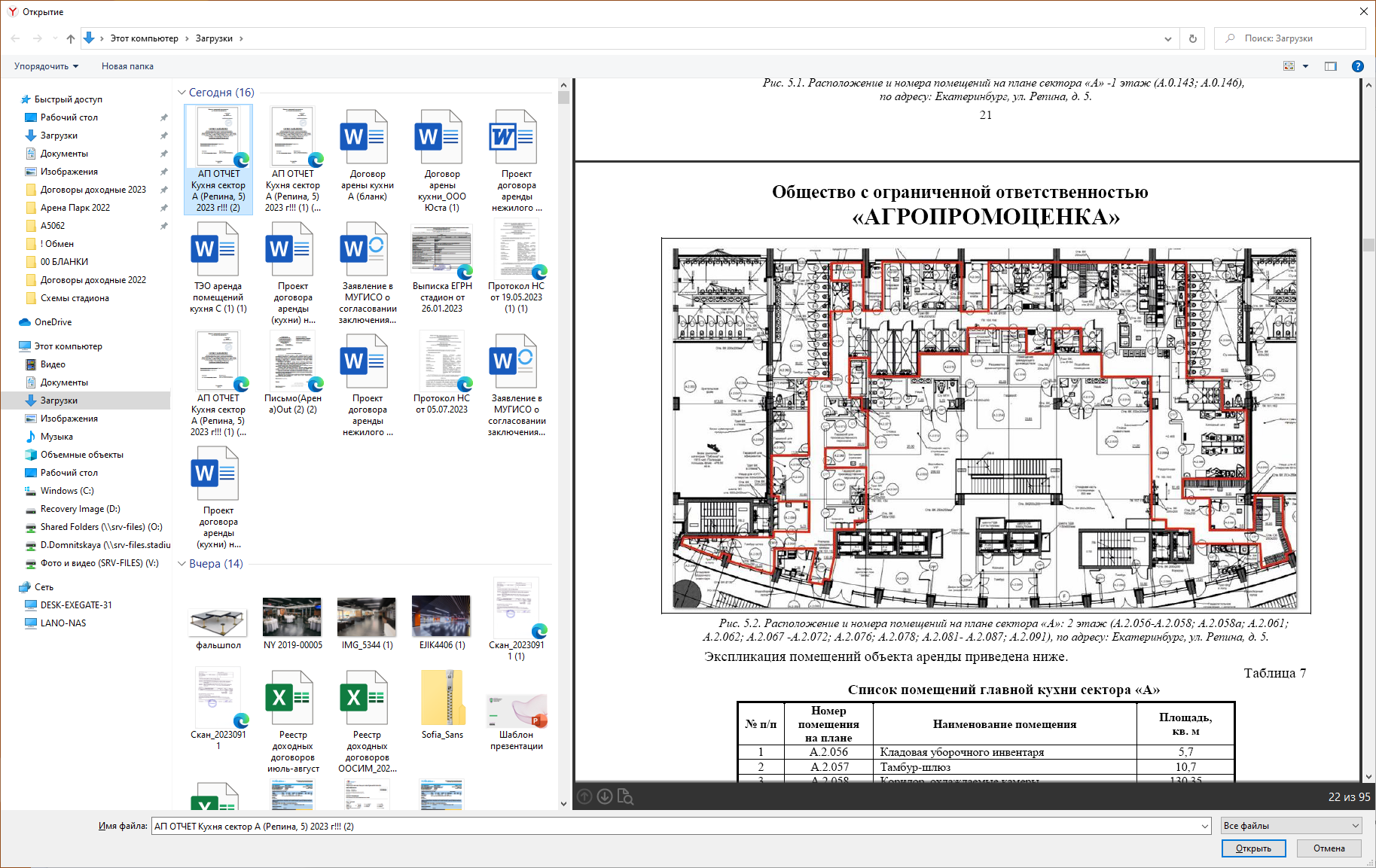 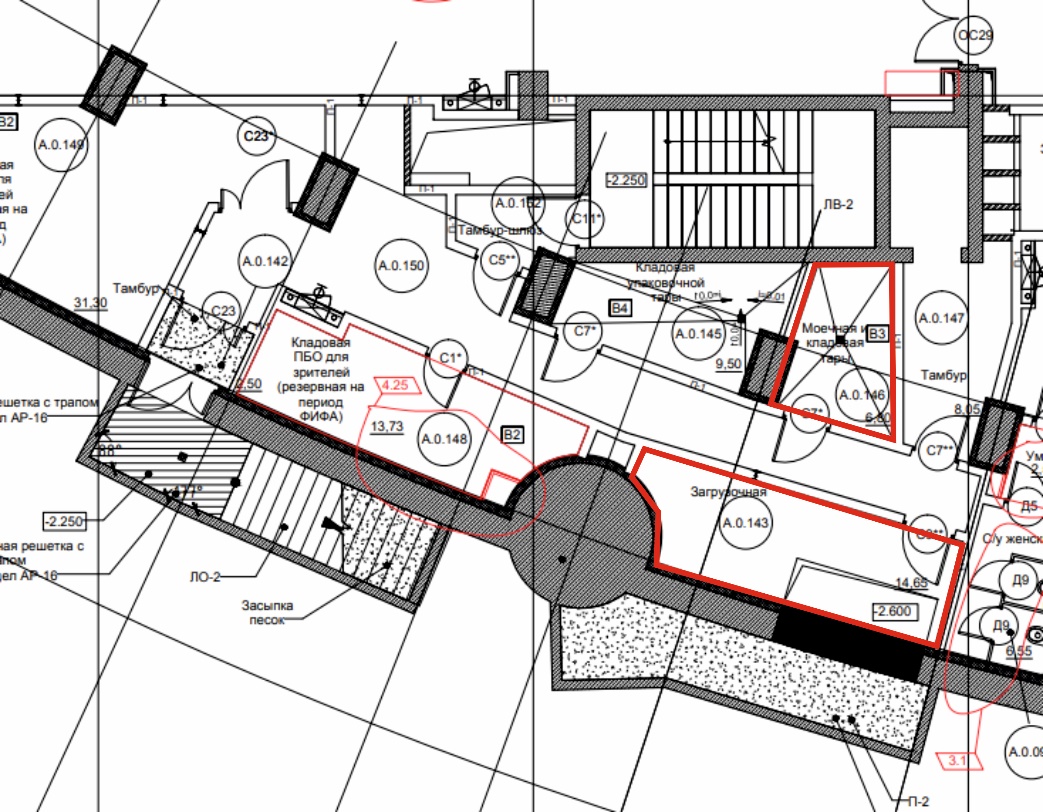 Экспликация помещений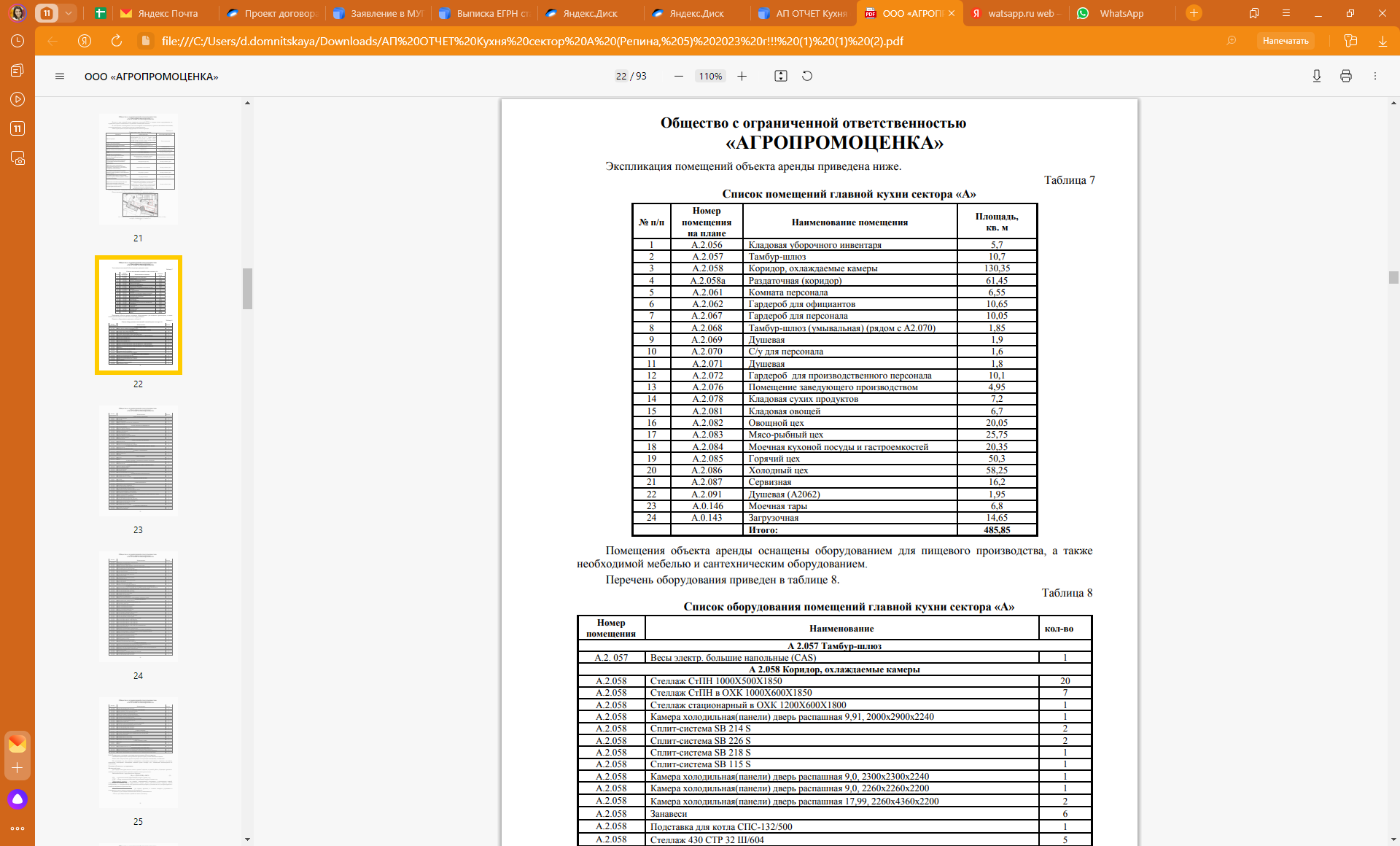 Приложение № 3 к Документации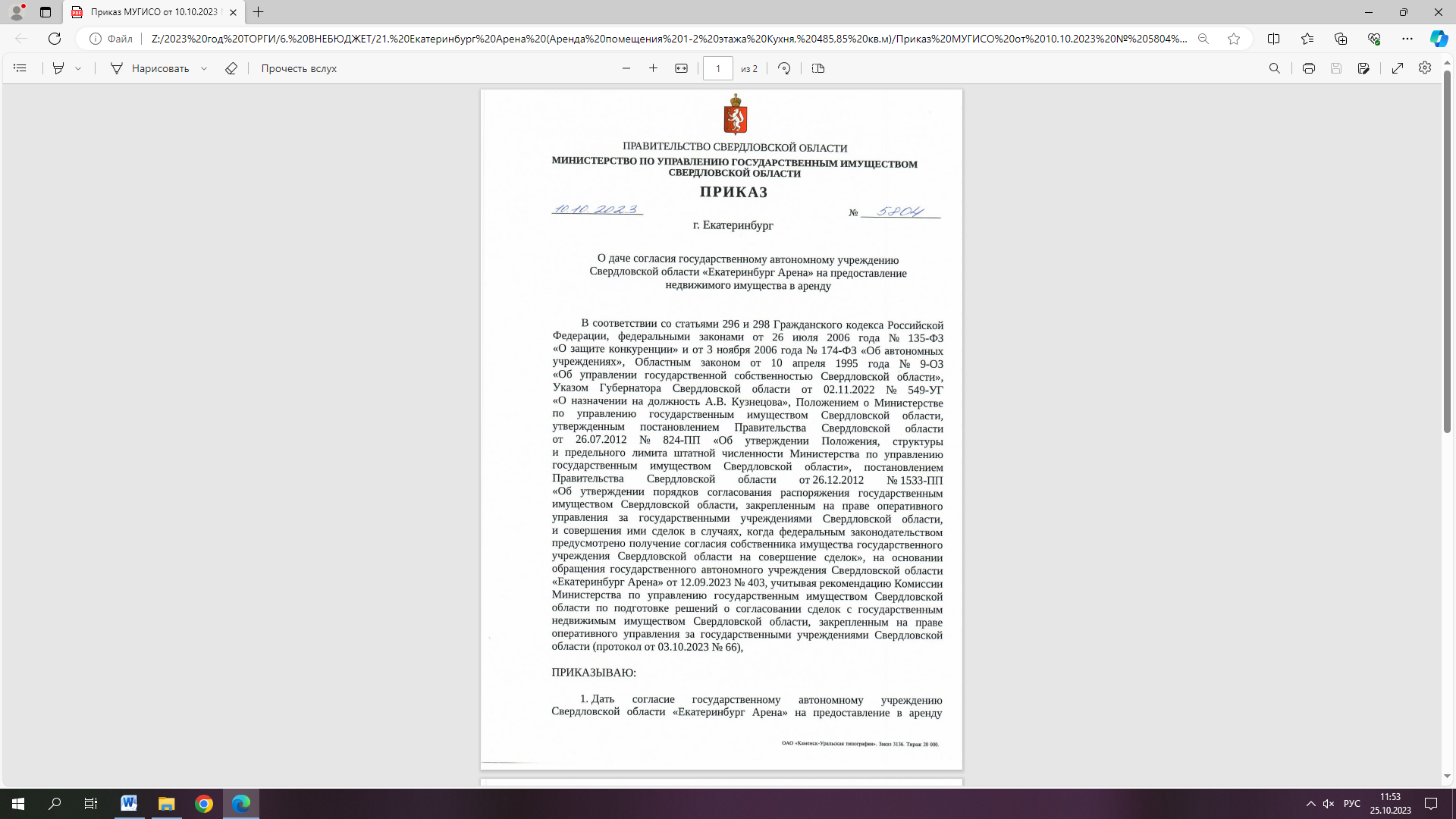 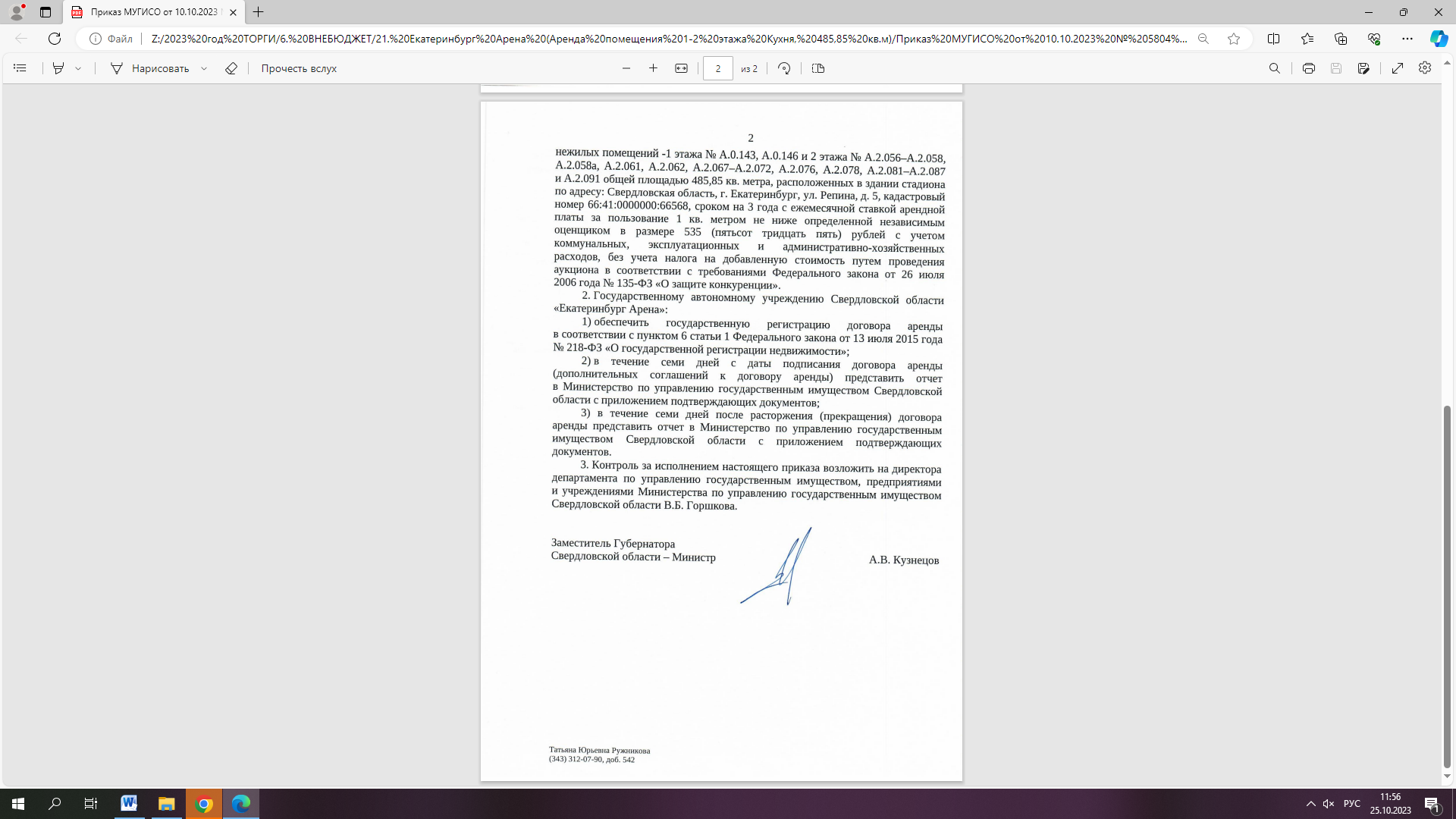 Приложение № 4 к Документации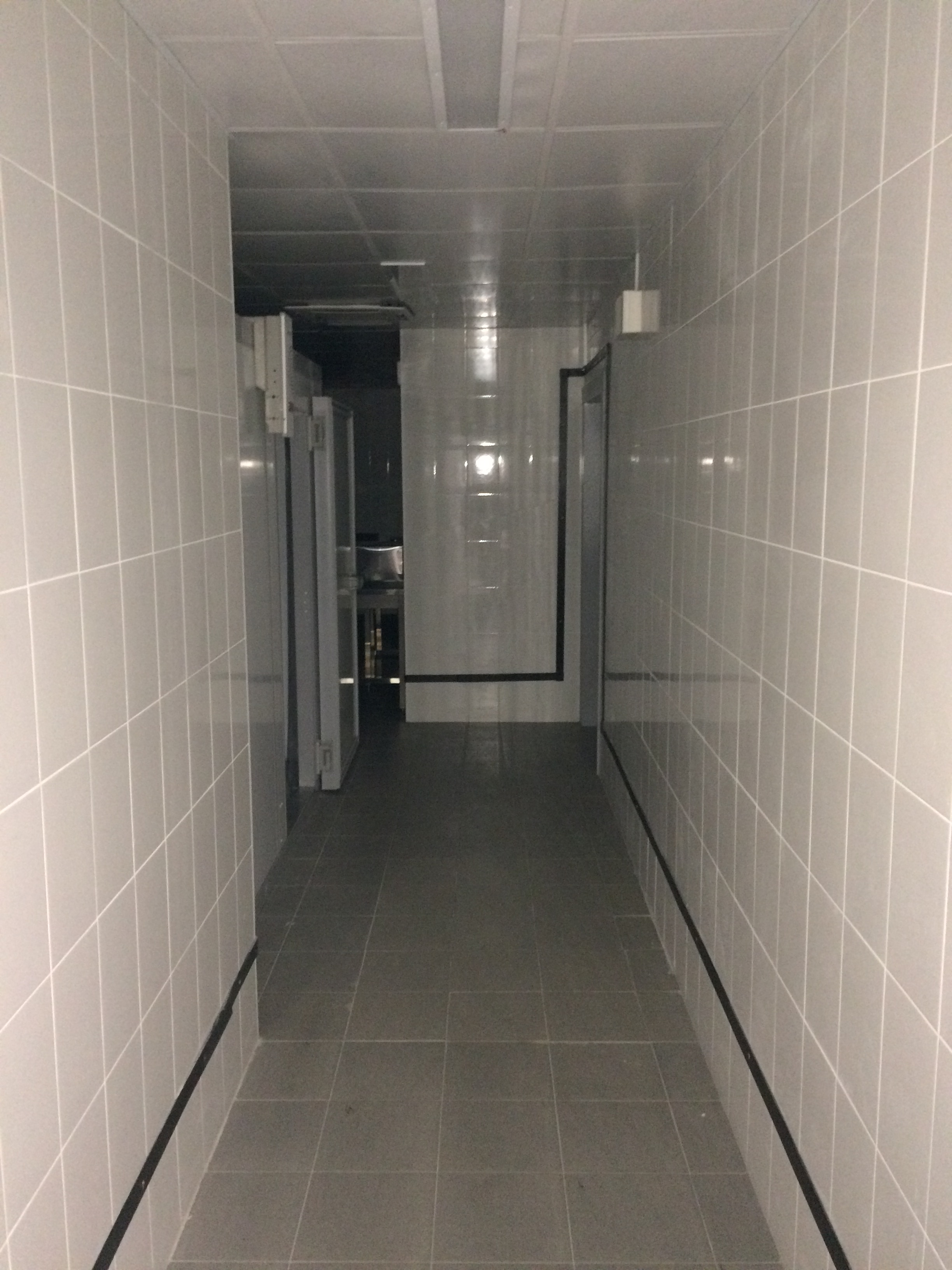 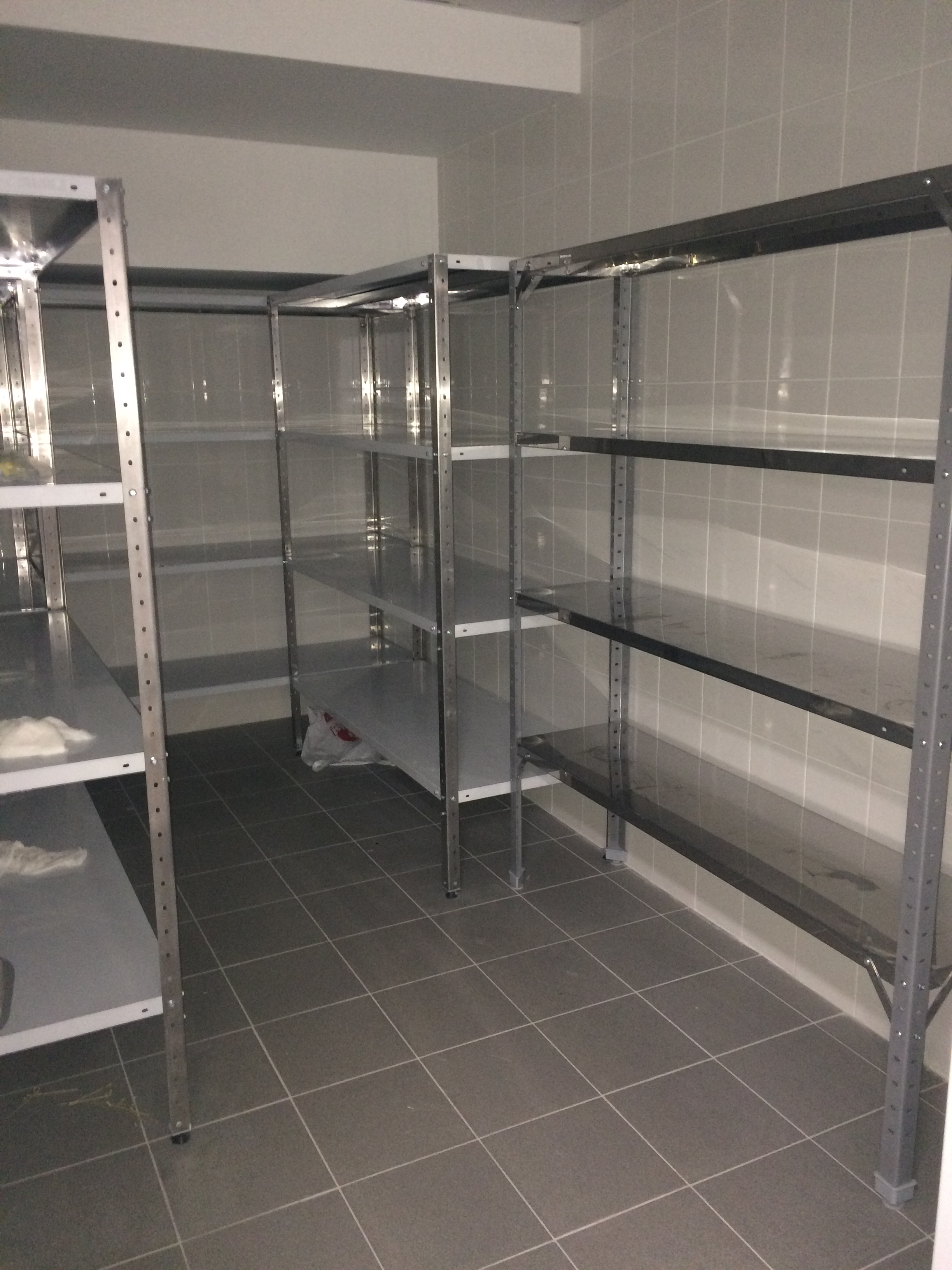 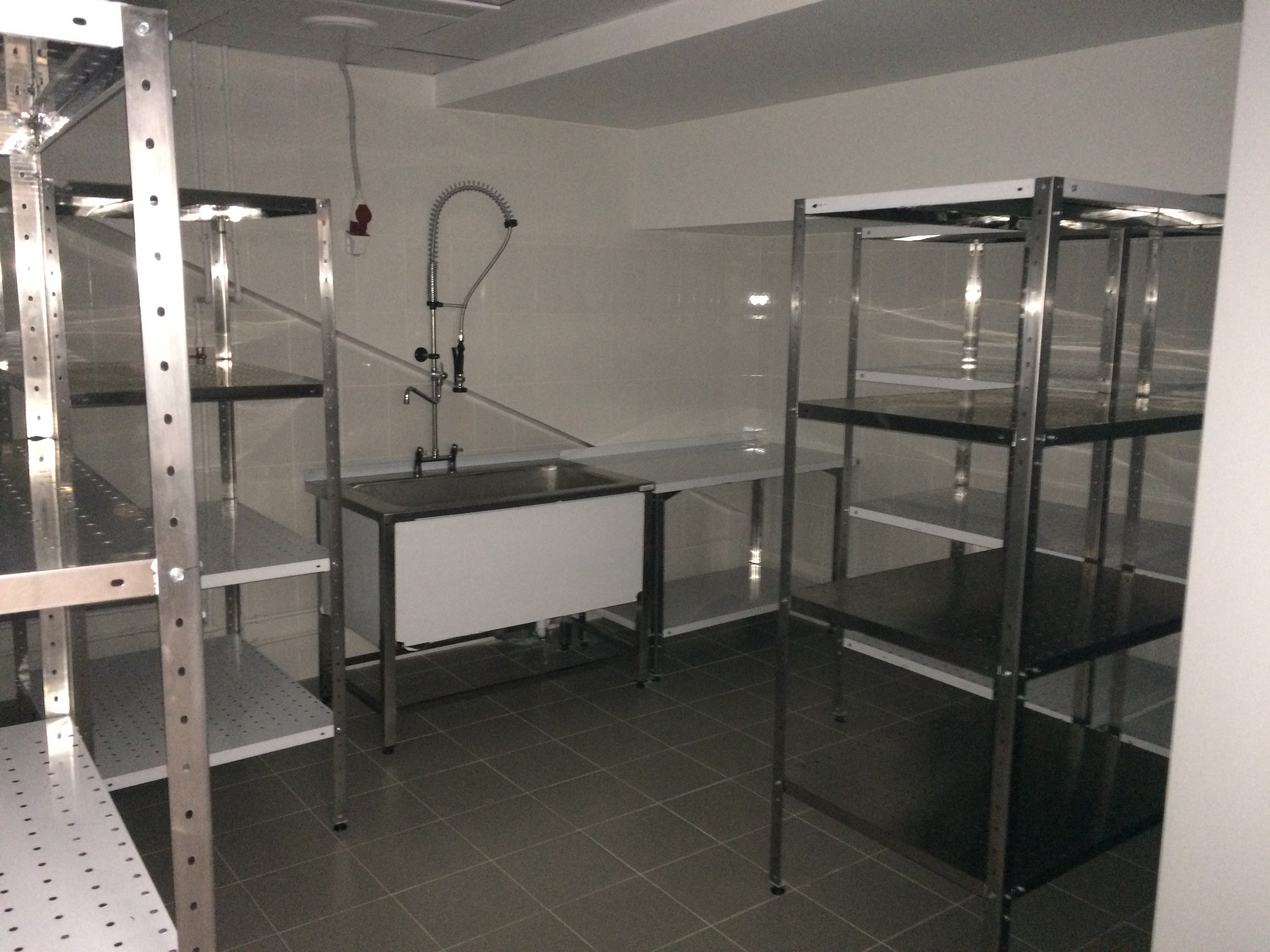 Правообладатель (правообладатели):Правообладатель (правообладатели):1.1 Государственное автономное учреждение Свердловской области «Екатеринбург Арена», ИНН: 6658530248Вид, номер, дата и время государственной регистрации права:Вид, номер, дата и время государственной регистрации права:2.1 Оперативное управление 66:41:0000000:66568-66/001/2019-4 20.12.2019Правообладатель (правообладатели):Правообладатель (правообладатели):1.1 Свердловская областьВид, номер, дата и время государственной регистрации права:Вид, номер, дата и время государственной регистрации права:2.1 Собственность 66:41:0000000:66568-66/001/2019-3 12.12.2019 Ограничение прав и обременение объекта недвижимости:Ограничение прав и обременение объекта недвижимости:Ограничение прав и обременение объекта недвижимости:4.1       видОбъект культурного наследиядата государственной регистрации:24.08.2015 номер государственной регистрации:66-66/001-66/001/016/2015-1346/1срок, на который установлено ограничение прав и обременение объекта недвижимости: Данные отсутствуютлицо, в пользу которого установлено ограничение прав и обременение объекта недвижимости:данные о правообладателе отсутствуютоснование государственной регистрации:Постановление Правительства Свердловской области, № 859-ПП, выдан 28.12.2001 Приказ об утверждении охранного обязательства, № 268, выдан 29.05.2019, Управление государственной охраны объектов культурного наследия Свердловской области Охранное обязательство собственника или иного законного владельца объекта культурного наследия, включенного в единый государственный реестр объектов культурного наследия (памятников истории и культуры) народов Российской Федерации, утвержденное приказом Управлением государственной охраны объектов культурного наследия Свердловской области от 29.05.2019 №267 (в редакции Приказов №545 от 24.12.2021, №897 от 24.11.2022), № 267, выдан 29.05.2019, Управление государственной охраны объектов культурного наследия Свердловской областиПолучательНаименованиеАО "Сбербанк-АСТ"ИНН:7707308480КПП:770401001Расчетный счет:40702810300020038047Банк получателяНаименование банка:ПАО "СБЕРБАНК РОССИИ" Г. МОСКВАБИК:044525225Корреспондентский счет:30101810400000000225Арендодатель: ГАУ СО «Екатеринбург Арена»Арендатор: Юридический адрес: 620028 Свердловская область г. Екатеринбург, ул. Репина, соор. 5, тел.: +7(343)376-08-50Электронная почта: info@ekt-arena.ruИНН 6658530248, КПП 665801001ОКТМО 65701000, ОГРН 1196658079166Получатель: Министерство финансов Свердловской области (ГАУ СО "ЕКАТЕРИНБУРГ АРЕНА", л/с 33016910490)Наименование банка: Уральское ГУ Банка России//УФК по Свердловской области г. Екатеринбург Единый казначейский счёт 40102810645370000054Номер счета получателя средств 03224643650000006200БИК 016577551Генеральный директор____________________Е.С. Нохринм.п.___________________/______________/ м.п.Подписи сторон:От имени Арендодателя:
            ____________ / Е.С. НохринОт имени Арендатора:

______________ /_________________
Подписи сторон:От имени Арендодателя:
            ____________ / Е.С. НохринОт имени Арендатора:

______________ / ________________
г. Екатеринбург	«___» ____________2023 г.№ помещенияЗамечанияАкт составлен в трех экземплярах, для каждой из сторон и органа, осуществляющего государственную регистрацию прав.Подписи сторон:От имени Арендодателя:____________ / Е.С. НохринОт имени Арендатора:

______________ /_______________Подписи сторон:От имени Арендодателя:
            ____________ / Е.С. НохринОт имени Арендатора:

______________ /__________________От имени Арендодателя:
____________ / Е.С. НохринОт имени Арендатора:

______________/ ______________